Совокупность объектов А: 1 + 3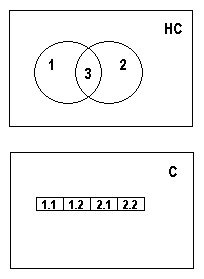 Совокупность объектов В: 2 + 3Совокупность объектов Г: 3ЗС(А): 1.1 + 1.2ЗС(В): 2.1 + 2.2ЗС(Г): 1.1 + 1.2 + 2.1 + 2.2Если все четыре свойства (1.1, 1.2, 2.1, 2.2) разные, откуда взялась область пересечения 3?Пока примера, подтверждающего возможность такой ситуации, не нашлось.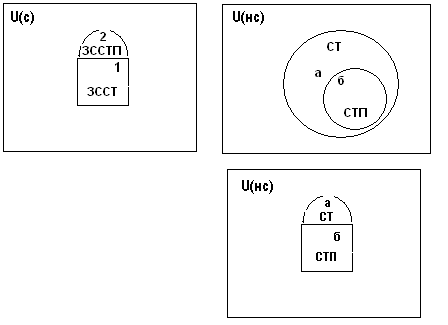 Соотнесение сэта и сэтпарта.ЗССТ: 1;   ЗССТП: 1 + 2.	СТП: б;  СТ: а + б.Ст – равносторонник (РС)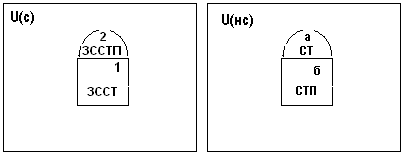 СТП – квадрат (К)ЗССТ – равносторонность (РС)ЗССТП – (равносторонность + квадратость) (РС + К)